Министерство связи и информационных технологий Архангельской областиГосударственное автономное учреждение Архангельской области «Архангельский региональный многофункциональный центр предоставлениягосударственных и муниципальных услуг»(ГАУ АО «МФЦ»)Отделение по городу Котласуул. Орджоникидзе, д. 30, г. Котлас, Архангельская обл., 165300тел/факс: 8 (81837) 25-10027 декабря 2018 годаСотрудничество продолжается: МФЦ и РОСПРОФЖЕЛВ 2018 году сотрудничество отделения ГАУ АО «МФЦ» по городу Котласу
с Сольвычегодской территориальной организацией ДОРПРОФЖЕЛ на Северной железной дороге, в части организации выездной формы работы по регистрации пользователей в Единой системе идентификации и аутентификации (далее – ЕСИА), начатое в 2017 году, было продолжено.C начала текущего года сотрудники МФЦ осуществляли работу по регистрации сотрудников подразделений Северной железной дороги на портале государственных и муниципальных услуг (далее – Портал), восстановлению доступа к Порталу, а также по подтверждению личности граждан, самостоятельно зарегистрировавшихся в ЕСИА. Цель настоящего взаимодействия – увеличение доли граждан, использующих механизм получения государственных и муниципальных услуг в электронном виде.Преимущества получения государственных услуг в электронном виде заключаются в экономии времени, отсутствии необходимости обращения в офисы органов власти, непосредственно оказывающих услуги, сокращении сроков получения некоторых государственных услуг, безопасности и отсутствии вмешательства субъективного фактора, а также возможности оплатить госпошлину по ряду услуг
со скидкой в размере 30 %.В 2018 году более 500 граждан, чья деятельность связана с железнодорожным транспортом, воспользовались услугой МФЦ по регистрации в ЕСИА.Напоминаем, в рамках услуги по регистрации граждан в ЕСИА в МФЦ Вы можете:получить логин и пароль для первого входа в личный кабинет на Едином портале государственных услуг (http://www.gosuslugi.ru);восстановить доступ к учётной записи ЕСИА с выдачей пароля для входа в личный кабинет на Едином портале государственных услуг;подтвердить личность при самостоятельной регистрации на Портале.Для этого потребуется предъявить паспорт, номер страхового свидетельства обязательного пенсионного страхования (СНИЛС) и действующий номер мобильного телефона.Отделение по г. Котласу ГАУ АО "МФЦ" 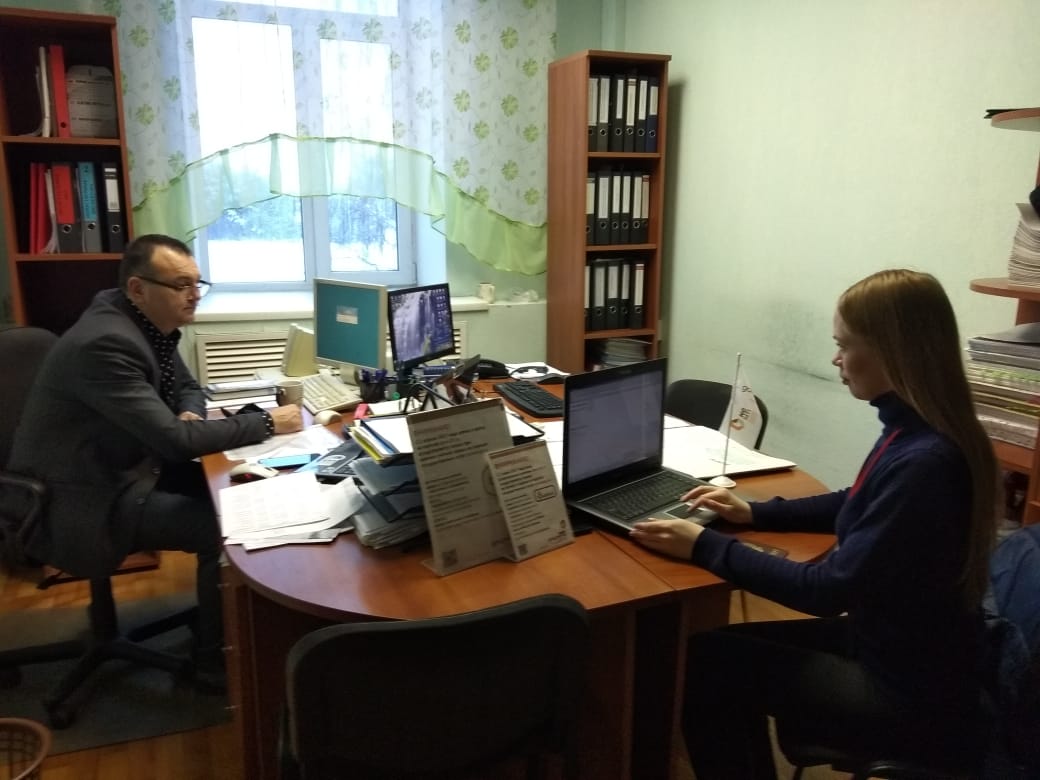 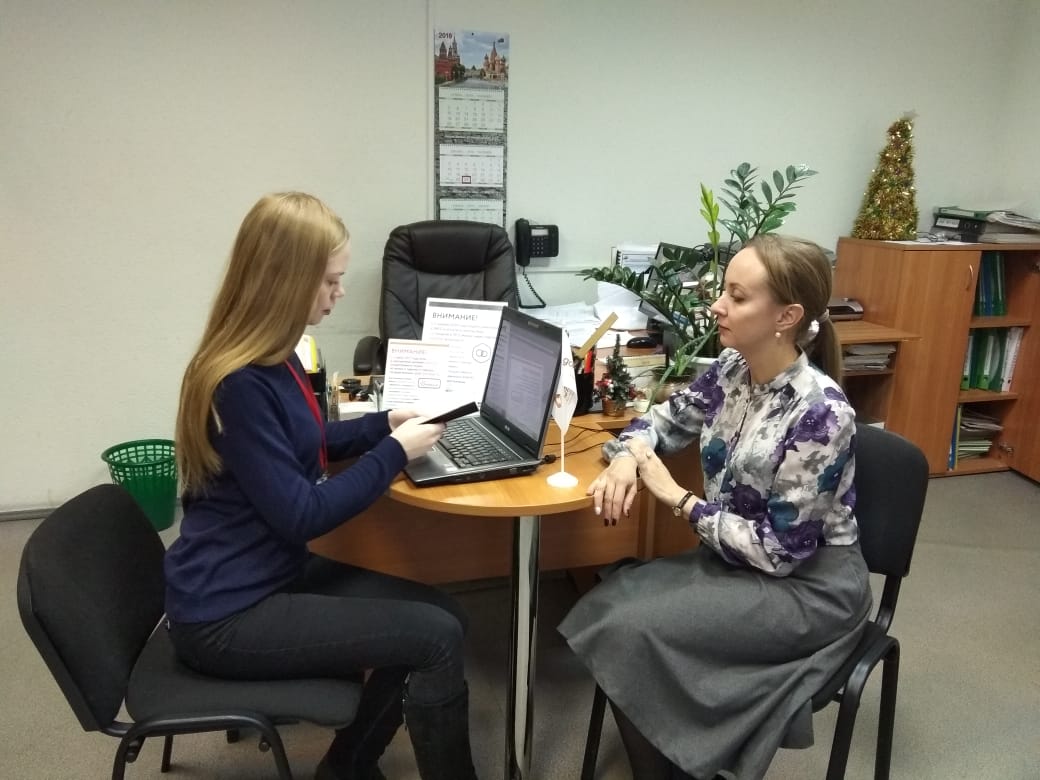 